Sehr geehrte Damen und Herren,in der Region Bremerhaven bewegt sich was! Bremerhaven wurde für das bundesweite Projekt „MIA - Mehr Inklusion für Alle“ (www.mehr-inklusion-fuer-alle.de) ausgewählt. Dieses führt der Deutsche Behindertensportverband, gefördert von der Aktion Mensch Stiftung, durch. Das Amt für Menschen mit Behinderung der Stadt Bremerhaven (in Kooperation mit dem Behindertensportverband Bremen e. V.) hat sich erfolgreich für eine Teilnahme beworben.Wir sind davon überzeugt, dass die Umsetzung von Inklusion im Sport nur gemeinsam mit engagierten Akteurinnen und Akteuren umzusetzen ist. Dies meint das Zusammenwirken von Vereinen, Verbänden, Stadt, Wirtschaft und Politik, Einrichtungen der Behindertenhilfe, Elternvertretungen und Menschen mit Behinderung.Wir wollen Sie aktiv dabeihaben! Wir wünschen uns Ihre Mitwirkung und würden uns sehr über Ihre Beteiligung und Unterstützung freuen. Damit wir Informationen zu Ihrer Verbindung zum Thema Inklusion und Sport erhalten sowie das Interesse einer Mitwirkung abfragen können, bitten wir um Antworten auf die nachfolgenden Fragen. Die Beantwortung der Fragen nimmt nicht mehr als max. 10 Minuten Ihrer Zeit in Anspruch und kann digital unter www.unipark.de/uc/strukturen_mia/  vorgenommen werden.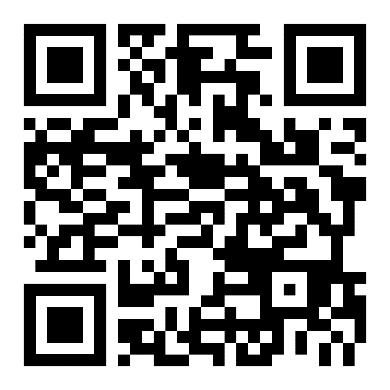 Vielen Dank für Ihre Mitarbeit.Sollten Sie Rückfragen haben, wenden Sie sich bitte an:Frau Maleike Schubert
Projektmitarbeiterin
Amt für Menschen mit Behinderung, Magistrat Bremerhaven
Tel.: 0471-5902360
E-Mail: maleike.schubert@magistrat.bremerhaven.de Arbeiten Sie bereits mit dem genannten Projektpartner bzw. Kooperationspartner im Themenfeld Inklusion und Sport zusammen? Ja NeinBitte geben Sie an, für welche/n Institution/Verein/Schule/Struktur etc. Sie diesen Fragebogen beantworten: Sportverein Behindertenhilfe Wohlfahrtsverband Schule Kita Selbsthilfe Stadt/Landkreis Stadtsportbund /Kreissportbund Wirtschaft Sonstige (bitte angeben) __________________________In welcher Funktion geben Sie uns Auskunft? Vorsitzende/r Geschäftsführer/in Mitarbeitende Sonstige (bitte angeben) __________________________Üben Sie diese Tätigkeit im Ehren- oder Hauptamt aus? Ehrenamt    HauptamtWelche Verbindung hat Ihre Struktur zum Thema Teilhabe von Menschen mit Behinderung (im Sport)?__________________________In welcher Art und Weise werden Menschen mit Behinderung in Ihren Strukturen eingebunden?__________________________Kennen Sie konkret Menschen mit Behinderung oder andere Zielgruppen in Ihrer Region, die bisher keinen Zugang zum Sport gefunden haben? Ja       NeinZu welchen Strukturen bestehen bereits Zusammenarbeiten bzw. Kooperationen, die sich für die Belange von Menschen mit Behinderung einsetzen?  Sportvereine  Sportverband  Einrichtungen der Behindertenhilfe/Altenhilfe/ Wohlfahrtsverbände Bildungseinrichtungen (z. B. Schule) Sonstige__________________Vor welchen Herausforderungen stehen Sie, wenn Sie auf das Thema Inklusion und Sport blicken?_______________________________________ Möchten Sie sich (oder eine Vertretung Ihrer Struktur) in einem Netzwerk zum Thema Inklusion und Sport einbringen, um Ihre Region (weiter) auf- und auszubauen? Ja NeinWünsche Sie sich eine persönliche Kontaktaufnahme? Ja  Sofern Sie dies möchten, geben Sie bitte nachfolgend die Kontaktdaten der Ansprechperson an. NeinName, Vorname:  ____________________________________________________________Straße:  ___________________________ PLZ, Ort:  ________________________________Telefonnummer:  _____________________ E-Mail-Adresse:  _________________________ Ich wünsche mir Informationen zum Projekt „MIA – Mehr Inklusion für Alle“. Verraten Sie uns bitte abschließend, ob Ihre Internetseite für Menschen mit Behinderung barrierefrei zu bedienen ist? Ja  		 Nein	 Wurde bisher nicht geprüft	 Keine AngabePlatz für freie Anmerkungen, Kommentare, Hinweise_______________________________________  Vielen Dank für Ihre Mitarbeit!